ОБЩИЕ СВЕДЕНИЯ Учебная дисциплина «Медиалингвистика» изучается во втором семестре.Курсовая работа –не предусмотрена.Форма промежуточной аттестации: зачет.Место учебной дисциплины в структуре ОПОПУчебная дисциплина «Медиалингвистика» относится к факультативной части.Основой для освоения дисциплины являются результаты обучения по предшествующим дисциплинам и практикам: Иностранный язык;Современные технологии создания медиапродукта.Результаты обучения по учебной дисциплине, используются при изучении следующих дисциплин и прохождения практик:  Основы телережиссуры; Стилистика и литературное редактирование;Производственная практика. Научно-исследовательская работа.ЦЕЛИ И ПЛАНИРУЕМЫЕ РЕЗУЛЬТАТЫ ОБУЧЕНИЯ ПО ДИСЦИПЛИНЕЗадачами изучения дисциплины «Медиалингвистика» являются:познакомить слушателей с современными интеллектуальными стратегиями осмысления медиа в контексте философии языка; с новыми концептами и разработками практически не переведенных на русский язык философов и теоретиков медиа; с методологическими проблемами, возникающими на стыке разных техник и дисциплин.Формируемые компетенции, индикаторы достижения компетенций, соотнесённые с планируемыми результатами обучения по дисциплине:СТРУКТУРА И СОДЕРЖАНИЕ УЧЕБНОЙ ДИСЦИПЛИНЫОбщая трудоёмкость учебной дисциплины по учебному плану составляет:Структура учебной дисциплины для обучающихся по видам занятий: (очная форма обучения) Структура учебной дисциплины для обучающихся по видам занятий: (очно-заочная форма обучения) Структура учебной дисциплины для обучающихся по разделам и темам дисциплины: (очная форма обучения)Структура учебной дисциплины для обучающихся по разделам и темам дисциплины: (очно-заочная форма обучения)Содержание учебной дисциплиныОрганизация самостоятельной работы обучающихсяСамостоятельная работа студента – обязательная часть образовательного процесса, направленная на развитие готовности к профессиональному и личностному самообразованию, на проектирование дальнейшего образовательного маршрута и профессиональной карьеры.Самостоятельная работа обучающихся по дисциплине организована как совокупность аудиторных и внеаудиторных занятий и работ, обеспечивающих успешное освоение дисциплины. Аудиторная самостоятельная работа обучающихся по дисциплине выполняется на учебных занятиях под руководством преподавателя и по его заданию. Аудиторная самостоятельная работа обучающихся входит в общий объем времени, отведенного учебным планом на аудиторную работу, и регламентируется расписанием учебных занятий. Внеаудиторная самостоятельная работа обучающихся – планируемая учебная, научно-исследовательская, практическая работа обучающихся, выполняемая во внеаудиторное время по заданию и при методическом руководстве преподавателя, но без его непосредственного участия, расписанием учебных занятий не регламентируется.Внеаудиторная самостоятельная работа обучающихся включает в себя:Например:подготовку к лекциям, практическим занятиям, зачету;изучение учебных пособий;написание тематических докладов, рефератов и эссе на проблемные темы;изучение теоретического и практического материала по рекомендованным источникам;выполнение индивидуальных заданий;подготовка к промежуточной аттестации в течение семестра.Самостоятельная работа обучающихся с участием преподавателя в форме иной контактной работы предусматривает групповую и (или) индивидуальную работу с обучающимися и включает в себя:проведение индивидуальных и групповых консультаций по отдельным темам/разделам дисциплины;проведение консультаций перед зачетом с оценкой по необходимости;научно-исследовательскую работу студентов (статьи, участие в студенческих научных конференциях и пр.) Перечень разделов/тем/, полностью или частично отнесенных на самостоятельное изучение с последующим контролем:Для очной формы обучения:Для очно-заочной формы обучения:Применение электронного обучения, дистанционных образовательных технологийПри реализации программы учебной дисциплины возможно применение электронного обучения и дистанционных образовательных технологий.Реализация программы учебной дисциплины с применением электронного обучения и дистанционных образовательных технологий регламентируется действующими локальными актами университета.Применяются следующий вариант реализации программы с использованием ЭО и ДОТВ электронную образовательную среду, по необходимости, могут быть перенесены отдельные виды учебной деятельности:Для очной формы обучения:Для очно-заочной формы обучения:РЕЗУЛЬТАТЫ ОБУЧЕНИЯ ПО ДИСЦИПЛИНЕ, КРИТЕРИИ ОЦЕНКИ УРОВНЯ СФОРМИРОВАННОСТИ КОМПЕТЕНЦИЙ, СИСТЕМА И ШКАЛА ОЦЕНИВАНИЯСоотнесение планируемых результатов обучения с уровнями сформированности компетенции.ОЦЕНОЧНЫЕ СРЕДСТВА ДЛЯ ТЕКУЩЕГО КОНТРОЛЯ УСПЕВАЕМОСТИ И ПРОМЕЖУТОЧНОЙ АТТЕСТАЦИИ, ВКЛЮЧАЯ САМОСТОЯТЕЛЬНУЮ РАБОТУ ОБУЧАЮЩИХСЯПри проведении контроля самостоятельной работы обучающихся, текущего контроля и промежуточной аттестации по дисциплине «Светотехническое оборудование» проверяется уровень сформированности у обучающихся компетенций и запланированных результатов обучения по дисциплине, указанных в разделе 2 настоящей программы. Формы текущего контроля успеваемости по дисциплине, примеры типовых заданий:Критерии, шкалы оценивания текущего контроля успеваемости:Промежуточная аттестация успеваемости по дисциплине:Критерии, шкалы оценивания промежуточной аттестации учебной дисциплины:Система оценивания результатов текущего контроля и промежуточной аттестации.Оценка по дисциплине выставляется обучающемуся с учётом результатов текущей и промежуточной аттестации.По очной форме:По очно-заочной форме:Полученный совокупный результат конвертируется в пятибалльную систему оценок в соответствии с таблицей:ОБРАЗОВАТЕЛЬНЫЕ ТЕХНОЛОГИИРеализация программы предусматривает использование в процессе обучения следующих образовательных технологий:проблемная лекция;проектная деятельность;поиск и обработка информации с использованием сети Интернет;обучение в сотрудничестве (командная, групповая работа);технологии с использованием игровых методов: ролевых, деловых, и других видов обучающих игр.ПРАКТИЧЕСКАЯ ПОДГОТОВКАПрактическая подготовка в рамках учебной дисциплины реализуется при проведении практических занятий, предусматривающих участие обучающихся в выполнении отдельных элементов работ, связанных с будущей профессиональной деятельностью.ОРГАНИЗАЦИЯ ОБРАЗОВАТЕЛЬНОГО ПРОЦЕССА ДЛЯ ЛИЦ С ОГРАНИЧЕННЫМИ ВОЗМОЖНОСТЯМИ ЗДОРОВЬЯПри обучении лиц с ограниченными возможностями здоровья и инвалидов используются подходы, способствующие созданию безбарьерной образовательной среды: технологии дифференциации и индивидуального обучения, применение соответствующих методик по работе с инвалидами, использование средств дистанционного общения, проведение дополнительных индивидуальных консультаций по изучаемым теоретическим вопросам и практическим занятиям, оказание помощи при подготовке к промежуточной аттестации.При необходимости рабочая программа дисциплины может быть адаптирована для обеспечения образовательного процесса лицам с ограниченными возможностями здоровья, в том числе для дистанционного обучения.Учебные и контрольно-измерительные материалы представляются в формах, доступных для изучения студентами с особыми образовательными потребностями с учетом нозологических групп инвалидов:Для подготовки к ответу на практическом занятии, студентам с ограниченными возможностями здоровья среднее время увеличивается по сравнению со средним временем подготовки обычного студента.Для студентов с инвалидностью или с ограниченными возможностями здоровья форма проведения текущей и промежуточной аттестации устанавливается с учетом индивидуальных психофизических особенностей (устно, письменно на бумаге, письменно на компьютере, в форме тестирования и т.п.). Промежуточная аттестация по дисциплине может проводиться в несколько этапов в форме рубежного контроля по завершению изучения отдельных тем дисциплины. При необходимости студенту предоставляется дополнительное время для подготовки ответа на зачете или экзамене.Для осуществления процедур текущего контроля успеваемости и промежуточной аттестации обучающихся создаются, при необходимости, фонды оценочных средств, адаптированные для лиц с ограниченными возможностями здоровья и позволяющие оценить достижение ими запланированных в основной образовательной программе результатов обучения и уровень сформированности всех компетенций, заявленных в образовательной программе.МАТЕРИАЛЬНО-ТЕХНИЧЕСКОЕ ОБЕСПЕЧЕНИЕ ДИСЦИПЛИНЫМатериально-техническое обеспечение дисциплины при обучении с использованием традиционных технологий обучения.Материально-техническое обеспечение дисциплины при обучении с использованием электронного обучения и дистанционных образовательных технологий.Технологическое обеспечение реализации программы осуществляется с использованием элементов электронной информационно-образовательной среды университета.УЧЕБНО-МЕТОДИЧЕСКОЕ И ИНФОРМАЦИОННОЕ ОБЕСПЕЧЕНИЕ УЧЕБНОЙ ДИСЦИПЛИНЫИНФОРМАЦИОННОЕ ОБЕСПЕЧЕНИЕ УЧЕБНОГО ПРОЦЕССАРесурсы электронной библиотеки, информационно-справочные системы и профессиональные базы данных:Перечень лицензионного программного обеспечения ЛИСТ УЧЕТА ОБНОВЛЕНИЙ РАБОЧЕЙ ПРОГРАММЫ УЧЕБНОЙ ДИСЦИПЛИНЫВ рабочую программу учебной дисциплины внесены изменения/обновления и утверждены на заседании кафедры журналистики и телевизионных технологий: Министерство науки и высшего образования Российской Федерации Министерство науки и высшего образования Российской Федерации Министерство науки и высшего образования Российской Федерации Министерство науки и высшего образования Российской Федерации Министерство науки и высшего образования Российской ФедерацииФедеральное государственное бюджетное образовательное учреждениеФедеральное государственное бюджетное образовательное учреждениеФедеральное государственное бюджетное образовательное учреждениеФедеральное государственное бюджетное образовательное учреждениеФедеральное государственное бюджетное образовательное учреждениевысшего образованиявысшего образованиявысшего образованиявысшего образованиявысшего образования«Российский государственный университет им. А.Н. Косыгина«Российский государственный университет им. А.Н. Косыгина«Российский государственный университет им. А.Н. Косыгина«Российский государственный университет им. А.Н. Косыгина«Российский государственный университет им. А.Н. Косыгина(Технологии. Дизайн. Искусство)»(Технологии. Дизайн. Искусство)»(Технологии. Дизайн. Искусство)»(Технологии. Дизайн. Искусство)»(Технологии. Дизайн. Искусство)»РАБОЧАЯ ПРОГРАММАУЧЕБНОЙ ДИСЦИПЛИНЫРАБОЧАЯ ПРОГРАММАУЧЕБНОЙ ДИСЦИПЛИНЫРАБОЧАЯ ПРОГРАММАУЧЕБНОЙ ДИСЦИПЛИНЫМедиалингвистикаМедиалингвистикаМедиалингвистикаУровень образования бакалавриатбакалавриатНаправление подготовки42.03.04ТелевидениеПрофильПроизводство телерадиовещательной продукцииРежиссура телевизионных и мультимедийных проектовПроизводство телерадиовещательной продукцииРежиссура телевизионных и мультимедийных проектовСрок освоения образовательной программы по очной форме обучения;по очно-заочной форме обучения4 года4,5 года4 года4,5 годаФорма обученияОчная, очно-заочнаяОчная, очно-заочнаяРабочая программа учебной дисциплины «Медиалингвистика» основной профессиональной образовательной программы высшего образования, рассмотрена и одобрена на заседании кафедры № 11 от 30.06.2021 г.Рабочая программа учебной дисциплины «Медиалингвистика» основной профессиональной образовательной программы высшего образования, рассмотрена и одобрена на заседании кафедры № 11 от 30.06.2021 г.Рабочая программа учебной дисциплины «Медиалингвистика» основной профессиональной образовательной программы высшего образования, рассмотрена и одобрена на заседании кафедры № 11 от 30.06.2021 г.Рабочая программа учебной дисциплины «Медиалингвистика» основной профессиональной образовательной программы высшего образования, рассмотрена и одобрена на заседании кафедры № 11 от 30.06.2021 г.Рабочая программа учебной дисциплины «Медиалингвистика» основной профессиональной образовательной программы высшего образования, рассмотрена и одобрена на заседании кафедры № 11 от 30.06.2021 г.Разработчик рабочей программы учебной дисциплины: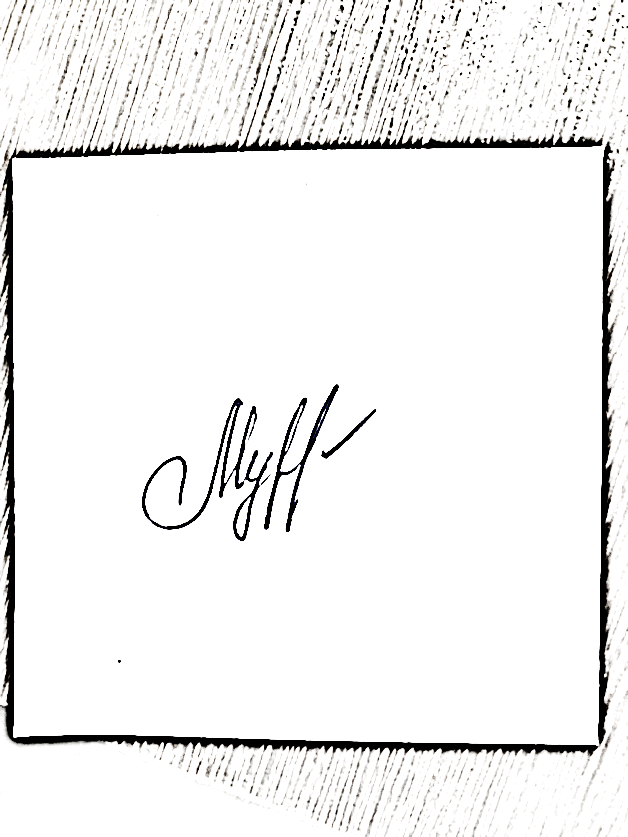 Разработчик рабочей программы учебной дисциплины:Разработчик рабочей программы учебной дисциплины:Разработчик рабочей программы учебной дисциплины:Разработчик рабочей программы учебной дисциплины:ДоцентО.В. Мурзина    О.В. Мурзина    Заведующий кафедрой:Заведующий кафедрой:О.В. Мурзина                    О.В. Мурзина                    Код и наименование компетенцииКод и наименование индикаторадостижения компетенцииПланируемые результаты обучения по дисциплинеУК-4. Способен осуществлять деловую коммуникацию в устной и письменной формах на государственном языке Российской Федерации и иностранном(ых) языке(ах)ИД-УК 4.1. Выбор стиля общения на государственном языке Российской Федерации и иностранном языке в зависимости от цели и условий партнерства; адаптация речи, стиля общения и языка жестов к ситуациям взаимодействияПо результатам освоения дисциплины студент должен:- знать: логические формы и приемы изложения, объяснения и доказательства, причины нарушения логичности речи, правила логического построения текстов, виды логических ошибок в доказательствах и определениях, виды аргументации, правила в доказательстве и опровержении; формально-логические методы редакторского анализа компонентов речи; - уметь: видеть отношения между понятием и словом и между понятиями и совершать логические операции с понятиями, видеть отношения между суждением и предложением и между суждениями и совершать логические операции с суждениями, уметь совершать логические умозаключения; применять в речи формально-логические законы и формально-логические методы редакторского анализа текста, вести дискуссию и полемику; - владеть: нормами современного русского языка и культуры речи, в том числе логичностью речи; основными формами абстрактного мышления, семантическими категориями, приемами логического анализа текста, методикой логического свертывания частей текста. УК-4. Способен осуществлять деловую коммуникацию в устной и письменной формах на государственном языке Российской Федерации и иностранном(ых) языке(ах)ИД-УК 4.2. Ведение деловой переписки на государственном языке Российской Федерации и иностранном языке с учетом особенностей стилистики официальных и неофициальных писем и социокультурных различийПо результатам освоения дисциплины студент должен:- знать: логические формы и приемы изложения, объяснения и доказательства, причины нарушения логичности речи, правила логического построения текстов, виды логических ошибок в доказательствах и определениях, виды аргументации, правила в доказательстве и опровержении; формально-логические методы редакторского анализа компонентов речи; - уметь: видеть отношения между понятием и словом и между понятиями и совершать логические операции с понятиями, видеть отношения между суждением и предложением и между суждениями и совершать логические операции с суждениями, уметь совершать логические умозаключения; применять в речи формально-логические законы и формально-логические методы редакторского анализа текста, вести дискуссию и полемику; - владеть: нормами современного русского языка и культуры речи, в том числе логичностью речи; основными формами абстрактного мышления, семантическими категориями, приемами логического анализа текста, методикой логического свертывания частей текста. УК-4. Способен осуществлять деловую коммуникацию в устной и письменной формах на государственном языке Российской Федерации и иностранном(ых) языке(ах)ИД-УК 4.3. Примение на практике деловой коммуникации в устной и письменной формах, методов и навыков делового общения на русском и иностранном языкахПо результатам освоения дисциплины студент должен:- знать: логические формы и приемы изложения, объяснения и доказательства, причины нарушения логичности речи, правила логического построения текстов, виды логических ошибок в доказательствах и определениях, виды аргументации, правила в доказательстве и опровержении; формально-логические методы редакторского анализа компонентов речи; - уметь: видеть отношения между понятием и словом и между понятиями и совершать логические операции с понятиями, видеть отношения между суждением и предложением и между суждениями и совершать логические операции с суждениями, уметь совершать логические умозаключения; применять в речи формально-логические законы и формально-логические методы редакторского анализа текста, вести дискуссию и полемику; - владеть: нормами современного русского языка и культуры речи, в том числе логичностью речи; основными формами абстрактного мышления, семантическими категориями, приемами логического анализа текста, методикой логического свертывания частей текста. УК-4. Способен осуществлять деловую коммуникацию в устной и письменной формах на государственном языке Российской Федерации и иностранном(ых) языке(ах)ИД-УК 4.4. Выполнение переводов профессиональных деловых текстов с иностранного языка на государственный язык РФ и с государственного языка РФ на иностранныйПо результатам освоения дисциплины студент должен:- знать: логические формы и приемы изложения, объяснения и доказательства, причины нарушения логичности речи, правила логического построения текстов, виды логических ошибок в доказательствах и определениях, виды аргументации, правила в доказательстве и опровержении; формально-логические методы редакторского анализа компонентов речи; - уметь: видеть отношения между понятием и словом и между понятиями и совершать логические операции с понятиями, видеть отношения между суждением и предложением и между суждениями и совершать логические операции с суждениями, уметь совершать логические умозаключения; применять в речи формально-логические законы и формально-логические методы редакторского анализа текста, вести дискуссию и полемику; - владеть: нормами современного русского языка и культуры речи, в том числе логичностью речи; основными формами абстрактного мышления, семантическими категориями, приемами логического анализа текста, методикой логического свертывания частей текста. по очной форме обучения 2з.е.72час.по очно-заочной форме обучения2з.е.72час.Структура и объем дисциплиныСтруктура и объем дисциплиныСтруктура и объем дисциплиныСтруктура и объем дисциплиныСтруктура и объем дисциплиныСтруктура и объем дисциплиныСтруктура и объем дисциплиныСтруктура и объем дисциплиныСтруктура и объем дисциплиныСтруктура и объем дисциплиныОбъем дисциплины по семестрамформа промежуточной аттестациивсего, часКонтактная работа, часКонтактная работа, часКонтактная работа, часКонтактная работа, часСамостоятельная работа обучающегося, часСамостоятельная работа обучающегося, часСамостоятельная работа обучающегося, часОбъем дисциплины по семестрамформа промежуточной аттестациивсего, часлекции, часпрактические занятия, часлабораторные занятия, часпрактическая подготовка, часкурсовая работа/курсовой проектсамостоятельная работа обучающегося, часпромежуточная аттестация, час2 семестрзачет723636Всего:723636Структура и объем дисциплиныСтруктура и объем дисциплиныСтруктура и объем дисциплиныСтруктура и объем дисциплиныСтруктура и объем дисциплиныСтруктура и объем дисциплиныСтруктура и объем дисциплиныСтруктура и объем дисциплиныСтруктура и объем дисциплиныСтруктура и объем дисциплиныОбъем дисциплины по семестрамформа промежуточной аттестациивсего, часКонтактная работа, часКонтактная работа, часКонтактная работа, часКонтактная работа, часСамостоятельная работа обучающегося, часСамостоятельная работа обучающегося, часСамостоятельная работа обучающегося, часОбъем дисциплины по семестрамформа промежуточной аттестациивсего, часлекции, часпрактические занятия, часлабораторные занятия, часпрактическая подготовка, часкурсовая работа/курсовой проектсамостоятельная работа обучающегося, часпромежуточная аттестация, час2 семестрзачет721854Всего:721854Планируемые (контролируемые) результаты освоения: код(ы) формируемой(ых) компетенции(й) и индикаторов достижения компетенцийНаименование разделов, тем;форма(ы) промежуточной аттестацииВиды учебной работыВиды учебной работыВиды учебной работыВиды учебной работыСамостоятельная работа, часВиды и формы контрольных мероприятий, обеспечивающие по совокупности текущий контроль успеваемости, включая контроль самостоятельной работы обучающегося;формы промежуточного контроля успеваемостиПланируемые (контролируемые) результаты освоения: код(ы) формируемой(ых) компетенции(й) и индикаторов достижения компетенцийНаименование разделов, тем;форма(ы) промежуточной аттестацииКонтактная работаКонтактная работаКонтактная работаКонтактная работаСамостоятельная работа, часВиды и формы контрольных мероприятий, обеспечивающие по совокупности текущий контроль успеваемости, включая контроль самостоятельной работы обучающегося;формы промежуточного контроля успеваемостиПланируемые (контролируемые) результаты освоения: код(ы) формируемой(ых) компетенции(й) и индикаторов достижения компетенцийНаименование разделов, тем;форма(ы) промежуточной аттестацииЛекции, часПрактические занятия, часЛабораторные работы, часПрактическая подготовка, часСамостоятельная работа, часВиды и формы контрольных мероприятий, обеспечивающие по совокупности текущий контроль успеваемости, включая контроль самостоятельной работы обучающегося;формы промежуточного контроля успеваемостиВторой семестрВторой семестрВторой семестрВторой семестрВторой семестрВторой семестрВторой семестрУК-4:ИД-УК 4.1ИД-УК 4.2 ИД-УК 4.3 ИД-УК 4.4 Раздел I. Культура речи в СМИРефератУК-4:ИД-УК 4.1ИД-УК 4.2 ИД-УК 4.3 ИД-УК 4.4 Тема 1.1 Введение в курс "Логические основы организации электронного текста". Логика текста. Композиция текста. Логика как практическое приложение в профессиональной деятельности и в повседневной речевой практике63РефератУК-4:ИД-УК 4.1ИД-УК 4.2 ИД-УК 4.3 ИД-УК 4.4 Тема 1.2 Изложение материала. Логические приемы изложения и объяснения в речи. Логические правила аргументации Смысловая структура текста. Логические правила определения, построения, подтверждения и опровержения гипотезы. Логические основы построения текста63РефератУК-4:ИД-УК 4.1ИД-УК 4.2 ИД-УК 4.3 ИД-УК 4.4 Тема 1.3Систематизация информации. Истинность информации. Высказывание. Формально-логические методы редакторского анализа текста. Основы аргументации и доказательство. Логика диалога610РефератУК-4:ИД-УК 4.1ИД-УК 4.2 ИД-УК 4.3 ИД-УК 4.4 Раздел II. Речевая культура журналиста как основа профессиональной компетенцииПисьменная работаНаучный докладУК-4:ИД-УК 4.1ИД-УК 4.2 ИД-УК 4.3 ИД-УК 4.4 Тема 2.1 Роль и значение культуры речи в СМИ. Речевая культура журналиста как основа профессиональной компетенции: лингвокультурологический аспект64Письменная работаНаучный докладУК-4:ИД-УК 4.1ИД-УК 4.2 ИД-УК 4.3 ИД-УК 4.4 Тема 2.2 Средства массовой информации и средства речевой выразительности. Язык СМИ как средство воздействия на общественное сознание. Воздействующая функция языка СМИ.68Письменная работаНаучный докладУК-4:ИД-УК 4.1ИД-УК 4.2 ИД-УК 4.3 ИД-УК 4.4 Тема 2.3Язык телерадиоэфира: функции, особенности. Нормы и отклонения речевой культуры. Стиль СМИ с точки зрения реализации функций языка68Письменная работаНаучный докладЗачетЗачет по билетамИТОГО за второй семестр3636Планируемые (контролируемые) результаты освоения: код(ы) формируемой(ых) компетенции(й) и индикаторов достижения компетенцийНаименование разделов, тем;форма(ы) промежуточной аттестацииВиды учебной работыВиды учебной работыВиды учебной работыВиды учебной работыСамостоятельная работа, часВиды и формы контрольных мероприятий, обеспечивающие по совокупности текущий контроль успеваемости, включая контроль самостоятельной работы обучающегося;формы промежуточного контроля успеваемостиПланируемые (контролируемые) результаты освоения: код(ы) формируемой(ых) компетенции(й) и индикаторов достижения компетенцийНаименование разделов, тем;форма(ы) промежуточной аттестацииКонтактная работаКонтактная работаКонтактная работаКонтактная работаСамостоятельная работа, часВиды и формы контрольных мероприятий, обеспечивающие по совокупности текущий контроль успеваемости, включая контроль самостоятельной работы обучающегося;формы промежуточного контроля успеваемостиПланируемые (контролируемые) результаты освоения: код(ы) формируемой(ых) компетенции(й) и индикаторов достижения компетенцийНаименование разделов, тем;форма(ы) промежуточной аттестацииЛекции, часПрактические занятия, часЛабораторные работы, часПрактическая подготовка, часСамостоятельная работа, часВиды и формы контрольных мероприятий, обеспечивающие по совокупности текущий контроль успеваемости, включая контроль самостоятельной работы обучающегося;формы промежуточного контроля успеваемостиВторой семестрВторой семестрВторой семестрВторой семестрВторой семестрВторой семестрВторой семестрУК-4:ИД-УК 4.1ИД-УК 4.2 ИД-УК 4.3 ИД-УК 4.4 Раздел I. Культура речи в СМИРефератУК-4:ИД-УК 4.1ИД-УК 4.2 ИД-УК 4.3 ИД-УК 4.4 Тема 1.1 Введение в курс "Логические основы организации электронного текста". Логика текста. Композиция текста. Логика как практическое приложение в профессиональной деятельности и в повседневной речевой практике24РефератУК-4:ИД-УК 4.1ИД-УК 4.2 ИД-УК 4.3 ИД-УК 4.4 Тема 1.2 Изложение материала. Логические приемы изложения и объяснения в речи. Логические правила аргументации Смысловая структура текста. Логические правила определения, построения, подтверждения и опровержения гипотезы. Логические основы построения текста24РефератУК-4:ИД-УК 4.1ИД-УК 4.2 ИД-УК 4.3 ИД-УК 4.4 Тема 1.3Систематизация информации. Истинность информации. Высказывание. Формально-логические методы редакторского анализа текста. Основы аргументации и доказательство. Логика диалога818РефератУК-4:ИД-УК 4.1ИД-УК 4.2 ИД-УК 4.3 ИД-УК 4.4 Раздел II. Речевая культура журналиста как основа профессиональной компетенцииПисьменная работаУК-4:ИД-УК 4.1ИД-УК 4.2 ИД-УК 4.3 ИД-УК 4.4 Тема 2.1 Роль и значение культуры речи в СМИ. Речевая культура журналиста как основа профессиональной компетенции: лингвокультурологический аспект24Письменная работаУК-4:ИД-УК 4.1ИД-УК 4.2 ИД-УК 4.3 ИД-УК 4.4 Тема 2.2 Средства массовой информации и средства речевой выразительности. Язык СМИ как средство воздействия на общественное сознание. Воздействующая функция языка СМИ.220Письменная работаУК-4:ИД-УК 4.1ИД-УК 4.2 ИД-УК 4.3 ИД-УК 4.4 Тема 2.3Язык телерадиоэфира: функции, особенности. Нормы и отклонения речевой культуры. Стиль СМИ с точки зрения реализации функций языка44Письменная работаЗачетЗачет по билетамИТОГО за второй семестр1854№ ппНаименование раздела и темы дисциплиныСодержание раздела (темы)Раздел IКультура речи в СМИКультура речи в СМИТема 1.1Введение в курс "Логические основы организации электронного текста". Логика текста. Композиция текста. Логика как практическое приложение в профессиональной деятельности и в повседневной речевой практикеПредмет, задачи, структура и методические рекомендации к изучению курса. Терминология и понятия курса. Профессия: логическая культура журналиста. Ее роль и значение в обществе. Логика как наука о процедурах мышления. Чувственное и рациональное познание. Абстрактное мышление и его формы: понятие, суждение, умозаключение. Рассуждение как основной вид мыслительной процедуры. Рассуждение и умозаключение. Понятие логической формы. Истинность и правильность мышления. Правильное рассуждение как необходимое условие истинности его результата. Понятие логического закона. Мышление и язык. Язык как знаковая система. Знак и его виды (языковые и неязыковые знаки), основные характеристики знака. Языки естественные и искусственные. Семантические категории языка: предложения, дескриптивные (имена, предикаторы и предметные функторы) и логические (логические связки, кванторы) термины. Логическая форма и способы ее выявления. Формализация. Работа с учебными, художественными, научно-популярными текстами, доступными для восприятия; правильное и осознанное чтение вслух (с соблюдением необходимой интонации, пауз, логического ударения для передачи точного смысла высказывания) и "про себя"; определение темы и главной мысли текста при его устном и письменном предъявлении. Построение монологического высказывания (по предложенной теме, по заданному вопросу); участие в диалоге (постановка вопросов, построение ответа). Использование простейших логических выражений типа: "...и/или...", "если..., то...", "не только, но и...". Элементарное обоснование высказанного суждения. Овладение первоначальными умениями передачи, поиска, преобразования, хранения информации, использования компьютера; поиск (проверка) необходимой информации в словарях, каталоге библиотеки. Представление материала в табличном виде. Упорядочение информации по алфавиту и числовым параметрам (возрастанию и убыванию).Тема 1.2Изложение материала. Логические приемы изложения и объяснения в речи. Логические правила аргументации Смысловая структура текста. Логические правила определения, построения, подтверждения и опровержения гипотезы. Логические основы построения текстаОпределение понятия. Композиция расположение и соотнесенность компонентов художественной формы, построение художественного произведения. (дисциплинирующая сила и организатор произведения. Ее цель расположить все куски так, чтобы они замыкались в полное выражение идеи П.В.Палиевский) Композиция и проблема целостности произведения. Композиция в нормативной поэтике (Аристотель, Гораций, Буало, Лессинг, Ломоносов). Проблемы композиции в исторической поэтике. А.Н.Веселовский. Психологический параллелизм и его формы в отражениях поэтического стиля. Значение формообразующих аспектов произведения в теоретической мысли XX века. Исследование типологии композиционных возможностей построения произведения искусства одна из проблем эстетического анализа. Возможность создания общей теории композиции, применяемой к различным видам искусства. Опыты систематизации композиционных средств (Шкловский, Успенский, А.К.Жолковский). Общая природа и структура аргументации Эволюция основных идей аргументации. Диалог как основная форма аргументации. Спор как основная форма диалога. Анализ спора. Общие требования к спору. Что требуется от спора. Корректные и некорректные приемы в споре. Четыре разновидности спора. Основание деления споров. Дискуссия, полемика, эклектика. Структурные схемы аргументации. Основные методы аргументации. Рациональный характер аргументации. Современные формы диалога и аргументации. Основные стадии процесса аргументации. Ошибки в процессе аргументации Ошибки, связанные с неправильным употреблением речи. Классификация ошибок, встречающихся в аргументации. Уловки, связанные с психологическим воздействием и моральным давлением на оппонентов или слушателей.Тема 1.3Систематизация информации. Истинность информации. Высказывание. Формально-логические методы редакторского анализа текста. Основы аргументации и доказательство. Логика диалогаПонимание текста и осознание формальных средств передачи содержания Мыслительные приемы, ведущие к глубокому пониманию текста Проверка точности и глубины понимания текста Определение значимых для оценки текста признаков читателя и прогноз понимания им текста Определение общих, особенных, индивидуальных черт произведения и постижение замысла автора Выяснение функционально-целевого назначения текста, формулирование конкретных требований к нему, прогноз воздействия текста на читателя Структура редакторского анализа текста по целям аналитических действий (для улучшения рукописи) Опровержение предполагаемых возражений автора и читателя против редакторской оценки Установление причин отрицательной или сниженной оценки и поиски средств ее изменения Проверка правильности и точности редакционных изменений текста Структура редакторского анализа по сторонам (качествам) текста Аналитические и синтетические определения. Формально-логические методы редакторского анализа газетного текста. Внутренняя проверка фактического материала, проверка цитат, заголовков. Проверка композиции, рубрикации, постановки абзацев. Устранение логических недочетов при редакторской правке какого-либо вида и при языково-стилистической правке. Причины использования алогизмов. Аргументация и процесс формирования убеждений. Понятие доказательства. Структура доказательства. Основные виды аргументов. Формы доказательства (демонстрации). Правила доказательства и логические ошибки. Диалог: общая характеристика и виды диалога. Структура диалога. Логические требования к научным рассуждениям. Логические характеристики научной терминологии. Теория. Гипотеза. Соотношение логического и эмпирического. Соотношение теории и факта. Нормативный характер логики.Раздел IIРечевая культура журналиста как основа профессиональной компетенцииРечевая культура журналиста как основа профессиональной компетенцииТема 2.1Роль и значение культуры речи в СМИ. Речевая культура журналиста как основа профессиональной компетенции: лингвокультурологический аспектРазвитие языка СМИ, темпы и характер их роста, процесс их преобразования в условиях перехода страны к рыночной экономике. Причина влияния на процесс формирования языка электронных СМИ, прямое воздействие на процесс деформирования языка. Важная роль языка СМИ в распространении русского языка и в повышении грамотности населения. Отмена цензуры и фактор появления в прямом эфире спонтанной устной речи. Демократизация публичного общения лиц, имеющих различное образование и уровень речевой культуры. Язык как само организующая система. Оценка состояния языка: политизированность и чрезмерная эмоциональность. Исправление нанесенного русскому языку ущерба в электронных СМИ. Высокий уровень культуры русского языка творческих работников на радио- и телевещании и непосредственное влияние на миллионные массы радиослушателей и телезрителей. Объективные причины языковых изменений. Телевидение как искусство, которое вобрало в себя все основные черты других видов искусств. Совершенствование речевой культуры работников СМИ. Популяризация лингвистических знаний в печати, на радио и телевидении.Тема 2.2Средства массовой информации и средства речевой выразительности. Язык СМИ как средство воздействия на общественное сознание. Воздействующая функция языка СМИ.Средства массовой информации (далее СМИ) подразделяются на визуальные (периодическая) печать, аудиальные (радио), аудиовизуальные (телевидение, документальное кино). Единая система массовой коммуникации и особая структура коммуникативного процесса. Функции СМИ: информационная (сообщение о положение дел, разного рода фактах и событиях); комментарийно-оценочная (часто изложение фактов сопровождается комментарием к ним, их анализом и оценкой); познавательно-просветительная (передавая многообразную культурную, историческую, научную информацию, СМИ способствует пополнению фонда знаний своих читателей, слушателей, зрителей); функция воздействия; гедонистическая (развлекательная информация, любая информация воспринимается с большим положительным эффектом, когда сам способ её передачи вызывает чувство удовольствия, отвечает эстетическим потребностям адресата). СМИ как особый тип коммуникации, как дистантный, ретиальный (передача сообщения неизвестному и неопределённому количественно получателю информации), с индивидуально- коллективным субъектом (под этим подразумевается не только соавторство, но и, например, общая позиции газеты, теле- или радио канала) и массовым рассредоточенным адресатом. Триада радио: устная речь плюс естественные звуки (шумы) и музыка. В аудиовизуальных СМИ (ТВ, документальное кино) триада преобразуется в тетраду в результате появления такого важного для этих СМИ способа передачи информации и воздействия на аудиторию, как живое изображение. яркое и наиболее интересное средство речевой выразительности: аллюзия.Тема 2.3Язык телерадиоэфира: функции, особенности. Нормы и отклонения речевой культуры. Стиль СМИ с точки зрения реализации функций языкаВозможность электронных СМИ на рубеже веков во всех возрастных слоях миллионных масс людей формировать язык, его словарный запас и языковые нормы (произношение, мелодику). Ряд специфических особенностей (невозможность приостановить поток информации с целью осмыслить непонятное, переспросить неясное, выборочно получать лишь желательное из потока информации и т.п., вплоть до приемлемости или неприемлемости диктора или ведущего) еще в большей мере превращают электронные СМИ в доминирующий инструмент в процессе формирования языка, диктующий свои условия и ставящий потребителя в безвыходное подчиненное положение. Языковые нормы в электронных СМИ: звучание, мелодика фразы, акцентация, манера произношения. Внедрение в русский язык зарубежных слов. В прямой зависимости от огромных возможностей электронных СМИ влиять на формирование языковой культуры потребительской массы находится и возможность этого рода СМИ нанести разрушительный ущерб национальному языку, заполнять эфир низкокачественной (с точки зрения требований к языку) продукцией: публицистикой, переводами текстов к зарубежным фильмам, развлекательными программами. Тенденции в деятельности электронных СМИ в последнее пятнадцатилетие. Реорганизация электронных СМИ и создание новых каналов и программ: демонстративное отвержение всего старого, сознательное "причесывание" языка под уличный жаргон. Программа телевещания "Однако". Отсутствие на радио и ТВ "аромата" русской речи. Характеристика усредненной интер-интеллектуальной скороговорки с заимствованиями. Нарушения в ударении.№ ппНаименование раздела /темы дисциплины, выносимые на самостоятельное изучениеЗадания для самостоятельной работыВиды и формы контрольных мероприятийТрудоемкость, часРаздел IКультура речи в СМИКультура речи в СМИКультура речи в СМИКультура речи в СМИТема 1.1Введение в курс "Логические основы организации электронного текста". Логика текста. Композиция текста. Логика как практическое приложение в профессиональной деятельности и в повседневной речевой практикеИзучение учебной и научной литературы3Тема 1.2Изложение материала. Логические приемы изложения и объяснения в речи. Логические правила аргументации Смысловая структура текста. Логические правила определения, построения, подтверждения и опровержения гипотезы. Логические основы построения текстаИзучение учебной и научной литературы3Тема 1.3Систематизация информации. Истинность информации. Высказывание. Формально-логические методы редакторского анализа текста. Основы аргументации и доказательство. Логика диалогаПодготовить реферат на одну из предложенных преподавателем темЗащита реферата10Раздел IIРечевая культура журналиста как основа профессиональной компетенцииРечевая культура журналиста как основа профессиональной компетенцииРечевая культура журналиста как основа профессиональной компетенцииРечевая культура журналиста как основа профессиональной компетенцииТема 2.1Роль и значение культуры речи в СМИ. Речевая культура журналиста как основа профессиональной компетенции: лингвокультурологический аспектИзучение учебной и научной литературы4Тема 2.2Средства массовой информации и средства речевой выразительности. Язык СМИ как средство воздействия на общественное сознание. Воздействующая функция языка СМИ.Написание письменной работыПроверка письменной работы8Тема 2.3Язык телерадиоэфира: функции, особенности. Нормы и отклонения речевой культуры. Стиль СМИ с точки зрения реализации функций языкаПодготовка и выступление с научным докладомПроверка научного доклада8№ ппНаименование раздела /темы дисциплины, выносимые на самостоятельное изучениеЗадания для самостоятельной работыВиды и формы контрольных мероприятийТрудоемкость, часРаздел IКультура речи в СМИКультура речи в СМИКультура речи в СМИКультура речи в СМИТема 1.1Введение в курс "Логические основы организации электронного текста". Логика текста. Композиция текста. Логика как практическое приложение в профессиональной деятельности и в повседневной речевой практикеИзучение учебной и научной литературы4Тема 1.2Изложение материала. Логические приемы изложения и объяснения в речи. Логические правила аргументации Смысловая структура текста. Логические правила определения, построения, подтверждения и опровержения гипотезы. Логические основы построения текстаИзучение учебной и научной литературы4Тема 1.3Систематизация информации. Истинность информации. Высказывание. Формально-логические методы редакторского анализа текста. Основы аргументации и доказательство. Логика диалогаПодготовить реферат на одну из предложенных преподавателем темЗащита реферата18Раздел IIРечевая культура журналиста как основа профессиональной компетенцииРечевая культура журналиста как основа профессиональной компетенцииРечевая культура журналиста как основа профессиональной компетенцииРечевая культура журналиста как основа профессиональной компетенцииТема 2.1Роль и значение культуры речи в СМИ. Речевая культура журналиста как основа профессиональной компетенции: лингвокультурологический аспектИзучение учебной и научной литературы4Тема 2.2Средства массовой информации и средства речевой выразительности. Язык СМИ как средство воздействия на общественное сознание. Воздействующая функция языка СМИ.Написание письменной работыПроверка письменной работы20Тема 2.3Язык телерадиоэфира: функции, особенности. Нормы и отклонения речевой культуры. Стиль СМИ с точки зрения реализации функций языкаИзучение учебной и научной литературы 4использованиеЭО и ДОТиспользование ЭО и ДОТобъем, часвключение в учебный процесссмешанное обучениепрактические занятия36в соответствии с расписанием учебных занятий использованиеЭО и ДОТиспользование ЭО и ДОТобъем, часвключение в учебный процесссмешанное обучениепрактические занятия18в соответствии с расписанием учебных занятий Уровни сформированности компетенции(-й)Итоговое количество балловв 100-балльной системепо результатам текущей и промежуточной аттестацииОценка в пятибалльной системепо результатам текущей и промежуточной аттестацииПоказатели уровня сформированности Показатели уровня сформированности Показатели уровня сформированности Уровни сформированности компетенции(-й)Итоговое количество балловв 100-балльной системепо результатам текущей и промежуточной аттестацииОценка в пятибалльной системепо результатам текущей и промежуточной аттестацииуниверсальной(-ых) компетенции(-й)общепрофессиональной(-ых) компетенцийпрофессиональной(-ых)компетенции(-й)Уровни сформированности компетенции(-й)Итоговое количество балловв 100-балльной системепо результатам текущей и промежуточной аттестацииОценка в пятибалльной системепо результатам текущей и промежуточной аттестации УК-4:ИД-УК 4.1ИД-УК 4.2ИД-УК 4.3ИД-УК 4.4высокийотличноОбучающийся:- исчерпывающе и логически стройно излагает учебный материал, умеет связывать теорию с практикой, справляется с решением задач профессиональной направленности высокого уровня сложности, правильно обосновывает принятые решения;- определяет психологические принципы эффективного общения и взаимодействия в команде;- проектирует процесс эффективного обмена информацией, знанием и опытом с членами команды с помощью психологических приемов;- подбирает психологические технологии для самообразования;- выявляет трудности в профессиональном развитии и ресурсы их преодоления на основе психологических знаний - свободно ориентируется в учебной и профессиональной литературе;- дает развернутые, исчерпывающие, профессионально грамотные ответы на вопросы, в том числе, дополнительные.повышенныйхорошо/зачтено (хорошо)/зачтеноОбучающийся:- достаточно подробно, грамотно и по существу излагает изученный материал, приводит и раскрывает в тезисной форме основные понятия;- определяет психологические принципы эффективного общения и взаимодействия в команде;- подбирает психологические технологии для самообразования- допускает единичные негрубые ошибки;- достаточно хорошо ориентируется в учебной и профессиональной литературе;- ответ отражает знание теоретического и практического материала, не допуская существенных неточностей.базовыйудовлетворительно/зачтено (удовлетворительно)/зачтеноОбучающийся:- демонстрирует теоретические знания основного учебного материала дисциплины в объеме, необходимом для дальнейшего освоения ОПОП;- с неточностями излагает определяет психологические принципы эффективного общения и взаимодействия в команде;- с затруднениями подбирает психологические технологии для самообразования;- демонстрирует фрагментарные знания основной учебной литературы по дисциплине;- ответ отражает знания на базовом уровне теоретического и практического материала в объеме, необходимом для дальнейшей учебы и предстоящей работы по профилю обучения.низкийнеудовлетворительно/не зачтеноОбучающийся:- демонстрирует фрагментарные знания теоретического и практического материал, допускает грубые ошибки при его изложении на занятиях и в ходе промежуточной аттестации;- испытывает серьёзные затруднения в применении теоретических положений при решении практических задач профессиональной направленности стандартного уровня сложности, не владеет необходимыми для этого навыками и приёмами;- не способен определить психологические принципы эффективного общения и взаимодействия в команде;- не ориентируется в психологических технологиях самообразования;- выполняет задания только по образцу и под руководством преподавателя;- ответ отражает отсутствие знаний на базовом уровне теоретического и практического материала в объеме, необходимом для дальнейшей учебы.Обучающийся:- демонстрирует фрагментарные знания теоретического и практического материал, допускает грубые ошибки при его изложении на занятиях и в ходе промежуточной аттестации;- испытывает серьёзные затруднения в применении теоретических положений при решении практических задач профессиональной направленности стандартного уровня сложности, не владеет необходимыми для этого навыками и приёмами;- не способен определить психологические принципы эффективного общения и взаимодействия в команде;- не ориентируется в психологических технологиях самообразования;- выполняет задания только по образцу и под руководством преподавателя;- ответ отражает отсутствие знаний на базовом уровне теоретического и практического материала в объеме, необходимом для дальнейшей учебы.Обучающийся:- демонстрирует фрагментарные знания теоретического и практического материал, допускает грубые ошибки при его изложении на занятиях и в ходе промежуточной аттестации;- испытывает серьёзные затруднения в применении теоретических положений при решении практических задач профессиональной направленности стандартного уровня сложности, не владеет необходимыми для этого навыками и приёмами;- не способен определить психологические принципы эффективного общения и взаимодействия в команде;- не ориентируется в психологических технологиях самообразования;- выполняет задания только по образцу и под руководством преподавателя;- ответ отражает отсутствие знаний на базовом уровне теоретического и практического материала в объеме, необходимом для дальнейшей учебы.Код(ы) формируемых компетенций, индикаторов достижения компетенцийФормы текущего контроляПримеры типовых заданийУК-4:ИД-УК 4.1ИД-УК 4.2ИД-УК 4.3ИД-УК 4.4Реферат по разделу «Культура речи в СМИ»Примеры тем реферата1. Индуктивные умозаключения. Индуктивные методы установления в коммуникации причинных связей. 2. Индукция и дедукция в профессиональной деятельности. 3. Умозаключение по аналогии. Ложная аналогия 4. Логика как практическое приложение в профессиональной деятельности и в повседневной речевой практике. 5. Логические приемы изложения и объяснения в речи 6. Различие и деление доказательств 7. Опровержение и его виды. Правила и ошибки в доказательстве и опровержении 8. Логические правила определения, построения, подтверждения и опровержения гипотезы.УК-4:ИД-УК 4.1ИД-УК 4.2ИД-УК 4.3ИД-УК 4.4Письменная работа по разделу «Речевая культура журналиста как основа профессиональной компетенции»  Научный доклад по разделу «Речевая культура журналиста как основа профессиональной компетенции»Письменная работа. Ответить на вопросы: 1. Мышление и речь как предметы изучения логики. Категории логики. 2. Связь абстрактного мышления с языком. Логичность как коммуникативное качество речи. 3. Причины нарушения логичности речи. Логические основы построения речи. 4. Причины возникновения и развития формальной логики. Логика и язык. Семантические категории. 5. Логические приемы образования понятий. Коммуникативная функция понятия. Понятие и слово. 6. Понятие логического следования в речи. Дедуктивные и индуктивные умозаключения. 7. Правило вывода. Выводы из категорических суждений посредством их преобразований. 8. Логика как практическое приложение в профессиональной деятельности и в повседневной речевой практике. 9. Эклектика в мышлении и речи. Алогизмы 10. Формально-логические методы редакторского анализа текста. Научный доклад. Примерный перечень тем:1. Логические правила определения, построения, подтверждения и опровержения гипотезы. 2. Проявление формально-логических законов в коммуникативном общении: законы правильного мышления и правильной речи. 3. Закон тождества. Закон противоречия. 4. Искусство ведения дискуссии и полемики. 5. Искусство обоснованного рассуждения: Убедительные основания. 6. Эмпирическое обоснование утверждений (чувственный опыт человека). 7. Универсальные способы аргументации. Принципы простоты и привычности. Аксиомы и теоремы. Предсказание факта. 8. Понимание. Интуитивное понимание. Вера. Авторитарность мышления. 9. Эклектика в мышлении и речи. Алогизмы 10. Формально-логические методы редакторского анализа текста.Наименование оценочного средства (контрольно-оценочного мероприятия)Критерии оцениванияШкалы оцениванияШкалы оцениванияНаименование оценочного средства (контрольно-оценочного мероприятия)Критерии оценивания100-балльная системаПятибалльная системаРефератСтудент демонстрирует полное понимание проблемы, владеет разносторонними навыками и приемами выполнения практических заданий. Все требования, предъявляемые к заданию, выполнены. Содержание глубокое и всестороннее. Работа целостна, использован творческий подход.85 – 100 балловРефератСтудент демонстрирует значительное понимание проблемы, правильно применяет теоретические положения при решении практических вопросов и задач, владеет необходимыми навыками решения практических задач. Все требования, предъявляемые к заданию, выполнены. В основном, работа ясная и целостная.65 – 84 балловРефератСтудент демонстрирует частичное понимание проблемы, имеет знания только основного материала, но не усвоил его деталей. Многие требования, предъявляемые к заданию, не выполнены. Частично присутствует интеграция элементов в целое, но работа неоригинальна, и/или незакончена.41 – 64 балловРефератСтудент демонстрирует непонимание проблемы. Работа незакончена, фрагментарна и бессвязна и /или это плагиат. Не представлено задание.0 – 40 балловНаучный докладСтудент глубоко и прочно усвоил программный материал, исчерпывающе, последовательно, четко и логически стройно его излагает, умеет тесно увязывать теорию с практикой, не затрудняется с ответом при видоизменении вопроса, владеет специальной терминологией, демонстрирует общую эрудицию в предметной области, использует при ответе ссылки на материал специализированных источников, в том числе на ресурсы Интернета.85 – 100 балловНаучный докладСтудент усвоил программный материал, последовательно, четко и логически стройно его излагает, умеет тесно увязывать теорию с практикой, не затрудняется с ответом при видоизменении вопроса, владеет специальной терминологией, демонстрирует общую эрудицию в предметной области, использует при ответе ссылки на материал специализированных источников.65 – 84 балловНаучный докладСтудент имеет знания только основного материала, но не усвоил его деталей, не знает значительной части программного материала, допускает неточности, недостаточно правильные формулировки, нарушения логической последовательности в изложении программного материала, затрудняется в объяснении специальной терминологией, допускает ошибки при ответе.41 – 64 балловНаучный докладСтудент затрудняется в ответе на вопросы, не отвечает на наводящие вопросы по учебному материалу, не владеет специальной терминологией, не ориентируется в источниках специализированных знаний.0 – 40 балловПисьменная работаСтудент демонстрирует полное понимание проблемы, владеет разносторонними навыками и приемами выполнения практических заданий. Все требования, предъявляемые к заданию, выполнены. Содержание глубокое и всестороннее. Работа целостна, использован творческий подход.85 – 100 балловПисьменная работаСтудент демонстрирует значительное понимание проблемы, правильно применяет теоретические положения при решении практических вопросов и задач, владеет необходимыми навыками решения практических задач. Все требования, предъявляемые к заданию, выполнены. В основном, работа ясная и целостная.65 – 84 балловПисьменная работаСтудент демонстрирует частичное понимание проблемы, имеет знания только основного материала, но не усвоил его деталей. Многие требования, предъявляемые к заданию, не выполнены. Частично присутствует интеграция элементов в целое, но работа неоригинальна, и/или незакончена.41 – 64 балловПисьменная работаСтудент демонстрирует непонимание проблемы. Работа незакончена, фрагментарна и бессвязна и /или это плагиат. Не представлено задание.0 – 40 балловКод(ы) формируемых компетенций, индикаторов достижения компетенцийФорма промежуточной аттестацииТиповые контрольные задания и иные материалыдля проведения промежуточной аттестацииВторой семестрВторой семестрУК-4:ИД-УК 4.1ИД-УК 4.2ИД-УК 4.3ИД-УК 4.4Экзамен: По билетамПримерный перечень вопросов по дисциплине1. Анализ новых тенденций в развитии языка массовой коммуникации. 2. Особенности изучения текстов массовой информации с помощью метода контентанализа. 3. Технологии дискурсивного анализа в изучении текстов массовой информации. 4. Риторическая критика как метод изучения медиатекстов. 5. Лингвостилистические особенности новостных текстов (пресса, радио, тедлевидение, Интернет). 6. Лингво-медийные признаки новостных текстов (можно на материале масс медиа страны изучаемого языка). 7. Прагматика новостных текстов. 8. Лингвостилистические особенности информационно-аналитических текстов. 9. Лингво-медийные признаки информационно-аналитических текстов массовой информации 10. Информационно-аналитические медиатексты в функционально-стилистическом аспекте. 11. Лингвостилистические особенности публицистических материалов (текстов группы features). 12. Прагматика публицистического медиатекста. 13. Способы выражения индивидуально-авторского стиля в публицистических текстах. 14. Лингвостилистические особенности рекламных текстов. 15. СМИ-рекламоносители: преимущеста и недостатки. 16. Методы описания рекламных текстов. 17. Лингвомедийные особенности рекламных текстов (пресса, радио, телевидение, Интернет). 18. Основные форматные признаки журнальной прессы 19. Лингвомедийные особенности Интернет-текстов. 20. Особенности распространения информации в Интернете: этико-правовой аспект.Форма промежуточной аттестацииКритерии оцениванияШкалы оцениванияШкалы оцениванияНаименование оценочного средстваКритерии оценивания100-балльная системаПятибалльная системаЭкзамен:По билетамОбучающийся:демонстрирует знания отличающиеся глубиной и содержательностью, дает полный исчерпывающий ответ, как на основные вопросы в билете, так и на дополнительные;свободно владеет научными понятиями, ведет диалог и вступает в научную дискуссию;способен к интеграции знаний по определенной теме, структурированию ответа, к анализу положений существующих теорий, научных школ, направлений по вопросу билета;логично и доказательно раскрывает проблему, предложенную в билете;свободно выполняет практические задания повышенной сложности, предусмотренные программой, демонстрирует системную работу с основной и дополнительной литературой.Ответ не содержит фактических ошибок и характеризуется глубиной, полнотой, уверенностью суждений, иллюстрируется примерами, в том числе из собственной практики.85 – 100 балловЭкзамен:По билетамОбучающийся:показывает достаточное знание учебного материала, но допускает несущественные фактические ошибки, которые способен исправить самостоятельно, благодаря наводящему вопросу;недостаточно раскрыта проблема по одному из вопросов билета;недостаточно логично построено изложение вопроса;успешно выполняет предусмотренные в программе практические задания средней сложности, активно работает с основной литературой,демонстрирует, в целом, системный подход к решению практических задач, к самостоятельному пополнению и обновлению знаний в ходе дальнейшей учебной работы и профессиональной деятельности. В ответе раскрыто, в основном, содержание билета, имеются неточности при ответе на дополнительные вопросы.65 – 84 балловЭкзамен:По билетамОбучающийся:показывает знания фрагментарного характера, которые отличаются поверхностностью и малой содержательностью, допускает фактические грубые ошибки;не может обосновать закономерности и принципы, объяснить факты, нарушена логика изложения, отсутствует осмысленность представляемого материала, представления о межпредметных связях слабые;справляется с выполнением практических заданий, предусмотренных программой, знаком с основной литературой, рекомендованной программой, допускает погрешности и ошибки при теоретических ответах и в ходе практической работы.Содержание билета раскрыто слабо, имеются неточности при ответе на основные и дополнительные вопросы билета, ответ носит репродуктивный характер. Неуверенно, с большими затруднениями решает практические задачи или не справляется с ними самостоятельно.41 – 64 балловЭкзамен:По билетамОбучающийся, обнаруживает существенные пробелы в знаниях основного учебного материала, допускает принципиальные ошибки в выполнении предусмотренных программой практических заданий. На большую часть дополнительных вопросов по содержанию экзамена затрудняется дать ответ или не дает верных ответов.0 – 40 балловФорма контроля100-балльная система Пятибалльная системаТекущий контроль: - реферат20 - научный доклад20 - письменная работа20 Промежуточная аттестация (экзамен по билетам)40Итого за дисциплину100Форма контроля100-балльная система Пятибалльная системаТекущий контроль: - реферат30  - письменная работа30 Промежуточная аттестация (экзамен по билетам)40Итого за дисциплину100100-балльная системапятибалльная системапятибалльная система100-балльная системазачет с оценкой/экзамензачет85 – 100 балловзачтено65 – 84 балловзачтено41 – 64 балловзачтено0 – 40 балловне зачтеноНаименование учебных аудиторий, лабораторий, мастерских, библиотек, спортзалов, помещений для хранения и профилактического обслуживания учебного оборудования и т.п.Оснащенность учебных аудиторий, лабораторий, мастерских, библиотек, спортивных залов, помещений для хранения и профилактического обслуживания учебного оборудования и т.п.119071, г. Москва, Ул. Малая Калужская, 1; Малый Калужский переулок, дом 2, строение 4119071, г. Москва, Ул. Малая Калужская, 1; Малый Калужский переулок, дом 2, строение 4аудитории для проведения занятий лекционного типа комплект учебной мебели, технические средства обучения, служащие для представления учебной информации большой аудитории: ноутбук;проектор.аудитории для проведения занятий семинарского типа, групповых и индивидуальных консультаций, текущего контроля и промежуточной аттестациикомплект учебной мебели, технические средства обучения, служащие для представления учебной информации большой аудитории: ноутбук,проектор,Помещения для самостоятельной работы обучающихсяОснащенность помещений для самостоятельной работы обучающихсячитальный зал библиотеки:компьютерная техника;
подключение к сети «Интернет»Необходимое оборудованиеПараметрыТехнические требованияПерсональный компьютер/ ноутбук/планшет,камера,микрофон, динамики, доступ в сеть ИнтернетВеб-браузерВерсия программного обеспечения не ниже: Chrome 72, Opera 59, Firefox 66, Edge 79, Яндекс.Браузер 19.3Персональный компьютер/ ноутбук/планшет,камера,микрофон, динамики, доступ в сеть ИнтернетОперационная системаВерсия программного обеспечения не ниже: Windows 7, macOS 10.12 «Sierra», LinuxПерсональный компьютер/ ноутбук/планшет,камера,микрофон, динамики, доступ в сеть ИнтернетВеб-камера640х480, 15 кадров/сПерсональный компьютер/ ноутбук/планшет,камера,микрофон, динамики, доступ в сеть ИнтернетМикрофонлюбойПерсональный компьютер/ ноутбук/планшет,камера,микрофон, динамики, доступ в сеть ИнтернетДинамики (колонки или наушники)любыеПерсональный компьютер/ ноутбук/планшет,камера,микрофон, динамики, доступ в сеть ИнтернетСеть (интернет)Постоянная скорость не менее 192 кБит/с№ п/пАвтор(ы)Наименование изданияВид издания (учебник, УП, МП и др.)ИздательствоИздательствоГод изданияАдрес сайта ЭБС или электронного ресурса (заполняется для изданий в электронном виде)Количество экземпляров в библиотеке Университета 10.1 Основная литература, в том числе электронные издания10.1 Основная литература, в том числе электронные издания10.1 Основная литература, в том числе электронные издания10.1 Основная литература, в том числе электронные издания10.1 Основная литература, в том числе электронные издания10.1 Основная литература, в том числе электронные издания10.1 Основная литература, в том числе электронные издания10.1 Основная литература, в том числе электронные издания10.1 Основная литература, в том числе электронные издания1Петрова Н.Е.Язык современных СМИ: средства речевой агрессииУчебное пособиеМ.: ФлинтаМ.: Флинта2011http://znanium.com/bookread.php?book=3207772Гуськова, С. В.Культура речи журналиста. Практикум для студентов вузовУчебно-методическое пособиеМ.: ФлинтаМ.: Флинта2013http://znanium.com/catalog.php?bookinfo=4580873Болотнова Н.С.Лингвистика речи. МедиалингвистикамонографияМ.: ФлинтаМ.: Флинта2013http://znanium.com/catalog/product/4627694Надибаидзе, О.Ш.Речевая компетенция говорящегоУчебное пособиеМ.: ФлинтаМ.: Флинта2017http://znanium.com/catalog/product/103431310.2 Дополнительная литература, в том числе электронные издания 10.2 Дополнительная литература, в том числе электронные издания 10.2 Дополнительная литература, в том числе электронные издания 10.2 Дополнительная литература, в том числе электронные издания 10.2 Дополнительная литература, в том числе электронные издания 10.2 Дополнительная литература, в том числе электронные издания 10.2 Дополнительная литература, в том числе электронные издания 10.2 Дополнительная литература, в том числе электронные издания 10.2 Дополнительная литература, в том числе электронные издания 1Кривошеев В.М.В творческой лаборатории журналистаУчебно-практическое пособиеУчебно-практическое пособиеМ.: Логос2019http://znanium.com/catalog/product/10274422Под ред. Г.Я. СолганикаЯзык современной публицистикиСборник статейСборник статейМ.: Флинта: Наука2008http://znanium.com/catalog.php?bookinfo=4655583Пасечная, И.Н.Культура речи (аспекты порождения высказывания) : практикумУчебно-практическое пособиеУчебно-практическое пособиеМ.: Флинта2019http://znanium.com/catalog/product/103534310.3 Методические материалы (указания, рекомендации по освоению дисциплины авторов РГУ им. А. Н. Косыгина)10.3 Методические материалы (указания, рекомендации по освоению дисциплины авторов РГУ им. А. Н. Косыгина)10.3 Методические материалы (указания, рекомендации по освоению дисциплины авторов РГУ им. А. Н. Косыгина)10.3 Методические материалы (указания, рекомендации по освоению дисциплины авторов РГУ им. А. Н. Косыгина)10.3 Методические материалы (указания, рекомендации по освоению дисциплины авторов РГУ им. А. Н. Косыгина)10.3 Методические материалы (указания, рекомендации по освоению дисциплины авторов РГУ им. А. Н. Косыгина)10.3 Методические материалы (указания, рекомендации по освоению дисциплины авторов РГУ им. А. Н. Косыгина)10.3 Методические материалы (указания, рекомендации по освоению дисциплины авторов РГУ им. А. Н. Косыгина)10.3 Методические материалы (указания, рекомендации по освоению дисциплины авторов РГУ им. А. Н. Косыгина)№ ппНаименование, адрес веб-сайтаЭБС «Лань» http://www.e.lanbook.com/«Znanium.com» научно-издательского центра «Инфра-М»http://znanium.com/ Электронные издания «РГУ им. А.Н. Косыгина» на платформе ЭБС «Znanium.com» http://znanium.com/ЭБС издательства «ЮРАЙТ» http://www.urait.ru Профессиональные ресурсы:Журнал «Современная светотехника»: http://lightingmedia.ru/бесплатный учебник по логике - www.gaudeamus.omshsity/com/ образовательный ресурс для начинающих журналистов - http://www.mediasprut.ru тематический ресурс Гильдии издателей периодической печати России - http://www.gipp.ru№ ппНаименование лицензионного программного обеспеченияРеквизиты подтверждающего документаWindows 10 Pro, MS Office 2019 контракт № 18-ЭА-44-19 от 20.05.2019№ ппгод обновления РПДхарактер изменений/обновлений с указанием разделаномер протокола и дата заседания кафедры